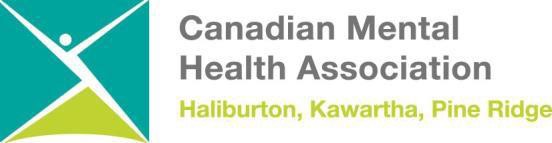 Peer Outreach Group Referral FormContact Information       Location:                 Peterborough                     Kawartha                 Date:                                     Pronouns:                                                            Name:                                    Date of Birth:                                                      Phone #:                                    Alternate Contact Information:                                    Can Workers leave a message?                  Yes                     No                     Discrete       Have you been a previous C.M.H.A. H.K.P.R. client?                   Yes                     No       If Yes, when?                                                Referral Source:Group Information – Please indicate which group(s) you are registering for:       Self Esteem                   For Women                    For Men       W.R.A.P. (Wellness Recovery Action Plan)                   Classic                                      Other Groups:                    Coping Skills & Strategies                   Anger Management                   Mood Walks       Please send referrals to:  poref@cmhahkpr.ca